О специально уполномоченном должностном лице местного самоуправления по совершению нотариальных действий на территории сельского поселения Тактагуловский сельсовет       Руководствуясь ст.37 Основ законодательства Российской Федерации о нотариате, ст.4 Федерального Закона  от 29 декабря . 258-ФЗ «О внесении изменений в отдельные законодательные акты Российской  Федерации в связи с совершенствованием разграничения полномочий» и Приказом Министерства юстиции Российской Федерации от 27 декабря . №256 «Об утверждении Инструкции о порядке совершения нотариальных действий главами местных администраций поселений и специально уполномоченными должностными лицами местного самоуправления поселений»1. Возложить совершение нотариальных действий на территории сельского поселения Тактагуловский сельсовет муниципального района Бакалинский район Республики Башкортостан на исполняющего обязанности главы администрации СП Тактагуловский сельсовет Кадырова Айнура Мансуровича.2. Возложить совершение нотариальных действий на территории сельского поселения Тактагуловский сельсовет муниципального района Бакалинский район Республики Башкортостан на управляющего делами администрации сельского поселения Шарафутдинову Айгуль Артуровну.     	3. Довести настоящее распоряжение до населения сельского поселения Тактагуловский сельсовет путем обнародования в здании администрации сельского поселения Тактагуловский сельсовет и сельской библиотеки.4. Направить данное распоряжение для сведения в нотариальную палату Республики Башкортостан и Управление Федеральной регистрационной службы по Республике Башкортостан.5. Настоящее распоряжение вступает в силу со дня его подписания.И.о. главы администрации сельского поселенияТактагуловский сельсовет муниципального районаБакалинский район Республики Башкортостан                               А.М. КадыровОБРАЗЦЫ  ПОДПИСЕЙ  И  ОТТИСКА  ПЕЧАТИБашкортостан РеспубликаҺыБакалы районымуниципаль районыныңТоктагол ауыл советыауыл биләмәһе Хакимиәте452655, Токтагол ауылыЙэштэр урамы, 9, тел. 2-98-36https://taktagul.rue-mail: Taktagul2008@yandex.ru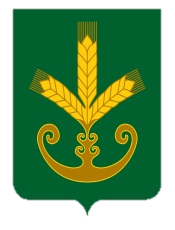 Республика БашкортостанАдминистрация сельского поселенияТактагуловский сельсоветмуниципального районаБакалинский район452655, с. Тактагуловоул. Молодежная, 9, тел. 2-98-36https://taktagul.rue-mail: Taktagul2008@yandex.ruБОЙОРОК РАСПОРЯЖЕНИЕ «16» ноябрь 2021 й.№ 8А«16» ноября 2021 г.№п/п      Должность           Ф.И.О.Образцы подписей1.Исполняющий обязанности главы администрации сельского поселенияКадыров Айнур Мансурович2.Управляющий делами сельского поселенияШарафутдинова Айгуль Артуровна